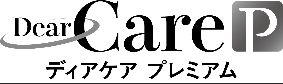 動画視聴報告書動画視聴報告書名前・所属　　　　　　　　　　　　　　・視聴終了日　　　　　　年　　　　月　　　　日テーマOHAT（オーハット）による口腔アセスメントの進め方と口腔ケアの実際視聴動画　1.OHATとは　2.OHATの評価方法　3.OHATによる口腔アセスメント　4.OHATスコアに基づく口腔ケアプランの作成  5.口腔ケアが困難な場合への対応：拒否が強い場合  6.口腔ケアが困難な場合への対応：口を開けてくれない場合　7.口腔ケアが困難な場合への対応：口腔の乾燥が強い場合学んだこと実践してみようと思うこと